OUR WORK DURING F	EBRUARY 2021!A total of 1544 patients were seen with face to face appointments493 with a GP, NP, PA, 503 with a Nurse or HCA, 548 for bloodsA total of 2298 telephone consultations were made2026 with a GP, NP, PA, 126 with a Nurse, 75 with a Pharmacist, 71 with Elderly Care Co-ordinatorA total of 223 home visits were made185 by a GP/NP and 38 by Elderly Care Co-ordinator That’s a grand total of 4065 patient contacts, in addition to the 1730 Covid vaccinations given to our patients during the month of February.                 To date, a total of 3047 (30%) of LMC patients have had their first Covid vaccination We also had 70 patients who failed to attend or were unavailable for their tel. consultation, approx. 3 hours per week.  Please remember to cancel your appt if no longer requiredTHANK YOU to our clinical and non-clinical for all their hard work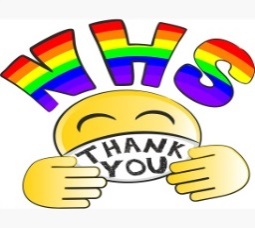 